En "hvordan kan drt gøres"-problemformulering. En handleforeskrivende problemformulering.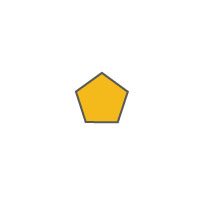 